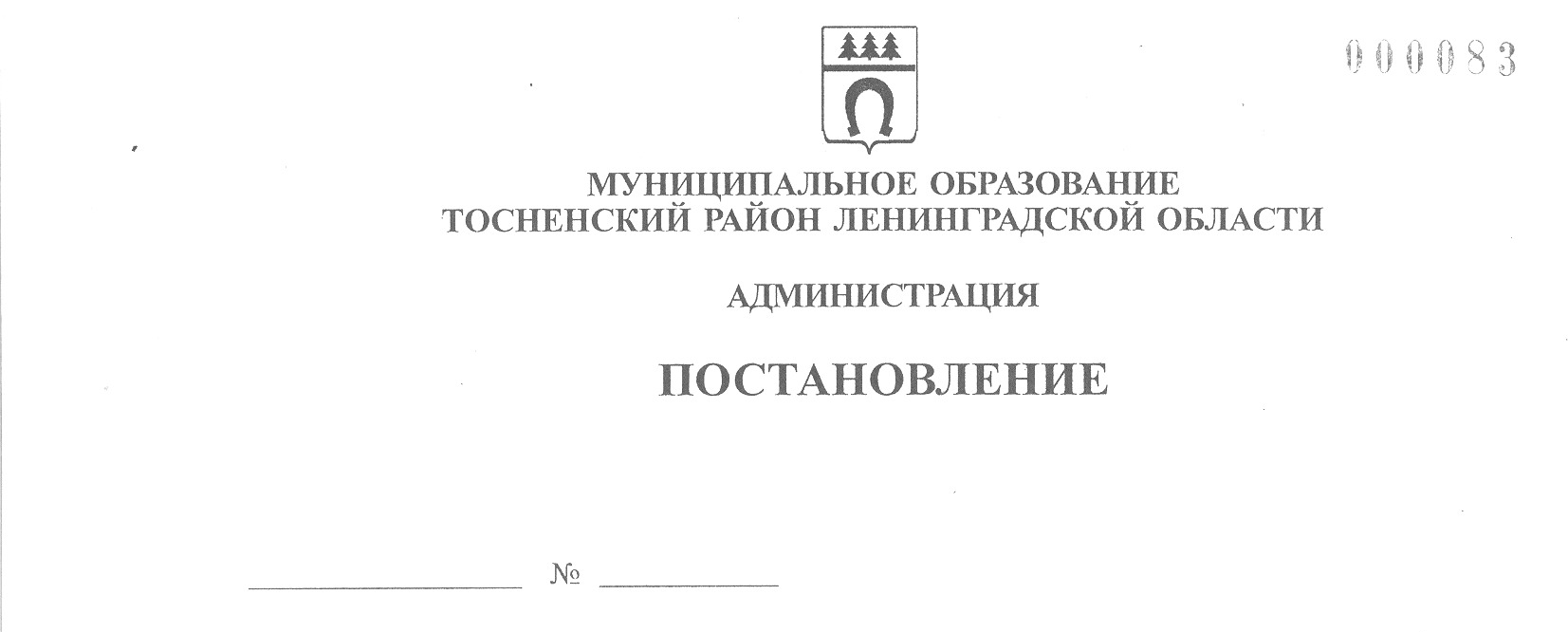 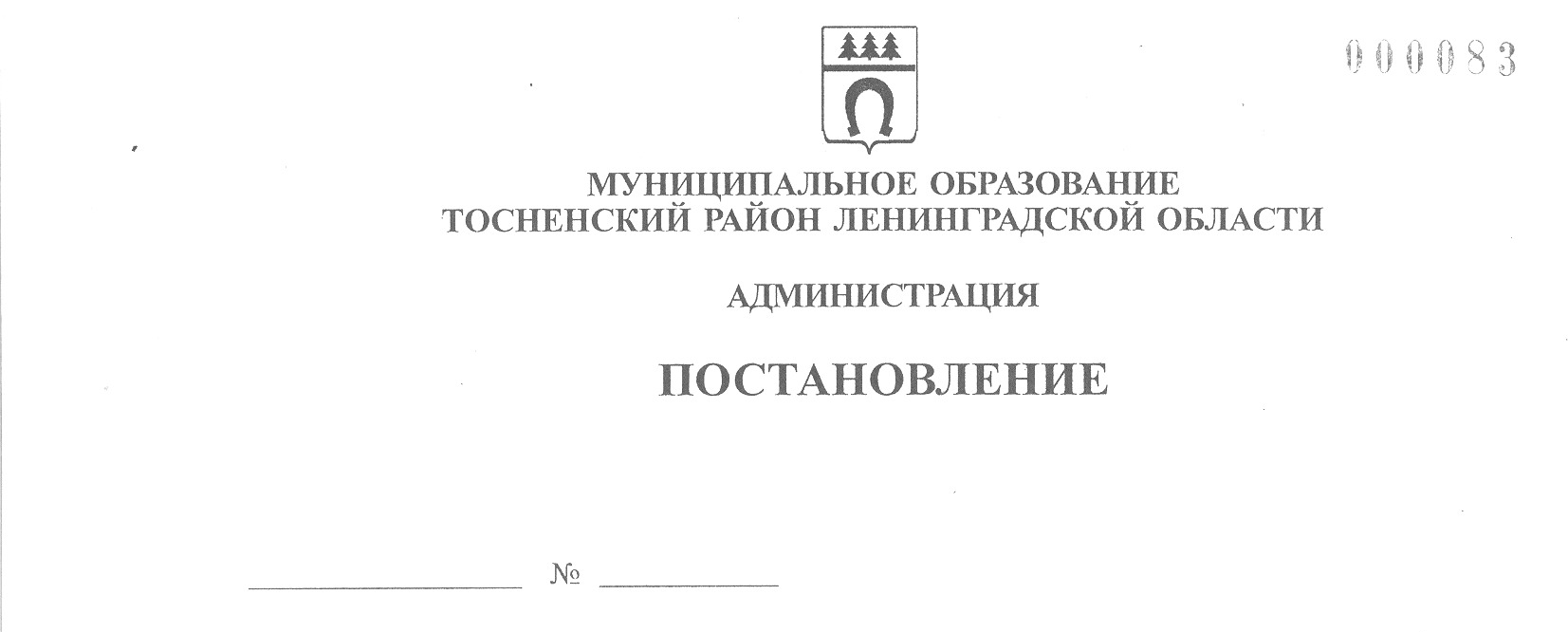     01.09.2023                        3029-паО временном прекращении движениятранспортных средств в г. Тосно на периодпроведения массового спортивного мероприятия	В целях обеспечения безопасности дорожного движения в г. Тосно на период проведения массового спортивного мероприятия (далее – мероприятие), посвященного Всероссийскому дню бега «Кросс нации» в Ленинградской области, в соответствии с п. 4 ст. 6 Федерального закона от 10.12.1995 № 196-ФЗ «О безопасности   дорожного движения», Федеральным законом от 08.11.2007 № 257-ФЗ «Об автомобильных дорогах и о дорожной деятельности в Российской Федерации и о внесении изменений в отдельные законодательные акты Российской Федерации», постановлением администрации муниципального образования Тосненский район Ленинградской области от 24.08.2023 № 2970-па «О подготовке и проведении Всероссийского дня бега «Кросс нации» в Ленинградской области», исполняя полномочия администрации Тосненского городского поселения Тосненского муниципального района Ленинградской области на основании статьи 13 Устава Тосненского городского поселения Тосненского муниципального района Ленинградской области         и статьи 25 Устава муниципального образования Тосненский муниципальный     район Ленинградской области, администрация муниципального образования Тосненский район Ленинградской областиПОСТАНОВЛЯЕТ:	1. Осуществить временное прекращение движения транспортных средств     на автомобильных дорогах общего пользования местного значения с организацией пешеходной зоны в период проведения массового мероприятия на территории         г. Тосно: с 09.00 часов 16.09.2023 до 15.00 часов 16.09.2023:	- по ул. Победы от пр. Ленина до ул. Серова;	- по ул. Серова;	- по ул. Советская от ул. Серова до ул. Максима Горького;	- по ул. Максима Горького от ул. Советская до Типографского проезда;	- по Типографскому проезду от ул. Гоголя до ул. Радищева;	- по ул. Ани Алексеевой от ул. Гоголя до Тосненского городского парка;	- по ул. Гоголя от ул. Ани Алексеевой до Типографского проезда.	2. Рекомендовать отделу Министерства внутренних дел Российской Федерации по Тосненскому району Ленинградской области:	- организовать прекращение движения всех видов транспортных средств     для обеспечения проведения в городе Тосно мероприятия в соответствии с пунктом 1 настоящего постановления;	- принять необходимые меры по обеспечению безопасности участников          и зрителей мероприятий, регулированию движения транспорта в период их проведения;	- принимать решения по ограничению либо закрытию движения транспорта   с учетом складывающейся оперативной обстановки на участках улиц, прилегающих к местам проведения мероприятий.	3. Комитету по жилищно-коммунальному хозяйству и благоустройству администрации муниципального образования Тосненский район Ленинградской области и МКУ «Управление зданиями, сооружениями и объектами внешнего благоустройства»:	- установить временные дорожные знаки;	- установить блоки в соответствии со схемами перекрытия движения и выездов с придворовых территорий (приложение);	- разместить печатную информацию для населения в местах ограничения движения;	- направить в сектор по взаимодействию с общественностью комитета по организационной работе, местному самоуправлению, межнациональным и межконфессиональным отношениям администрации муниципального образования Тосненский район Ленинградской области настоящее постановление для обнародования    в порядке, установленном Уставом муниципального образования Тосненский      муниципальный район Ленинградской области.	4. Сектору по транспортному обеспечению и экологии администрации муниципального образования Тосненский район Ленинградской области проинформировать пассажирского перевозчика ООО «ВЕСТ-СЕРВИС» о временном перекрытии движения транспортных средств в г. Тосно на период проведения массового мероприятия в соответствии с пунктом 1 настоящего постановления.	5. Сектору по взаимодействию с общественностью комитета по организационной работе, местному самоуправлению, межнациональным и межконфессиональным отношениям администрации муниципального образования Тосненский район Ленинградской области через средства массовой информации проинформировать население и гостей Тосненского района о местах и датах временного перекрытия движения автотранспорта и изменении маршрутов движения пассажирского транспорта на период проведения массового мероприятия.	6. Сектору по взаимодействию с общественностью комитета по организационной работе, местному самоуправлению, межнациональным и межконфессиональным отношениям администрации муниципального образования Тосненский район Ленинградской области организовать обнародование постановления в порядке, установленном Уставом муниципального образования Тосненский муниципальный район Ленинградской области.	7. Контроль за исполнением настоящего постановления возложить на заместителя главы администрации муниципального образования Тосненский район    Ленинградской области Горленко С.А.	8. Настоящее постановление вступает в силу со дня его принятия.Глава администрации                                                                              А.Г. КлементьевАлексеева Галина Константиновна, 8(81361)3322110 гвПриложениек постановлению администрациимуниципального образованияТосненский район Ленинградской областиот  01.09.2023  № 3029-паСхема перекрытия выезда с дворовых территорий г. Тосно 16 сентября 2023 года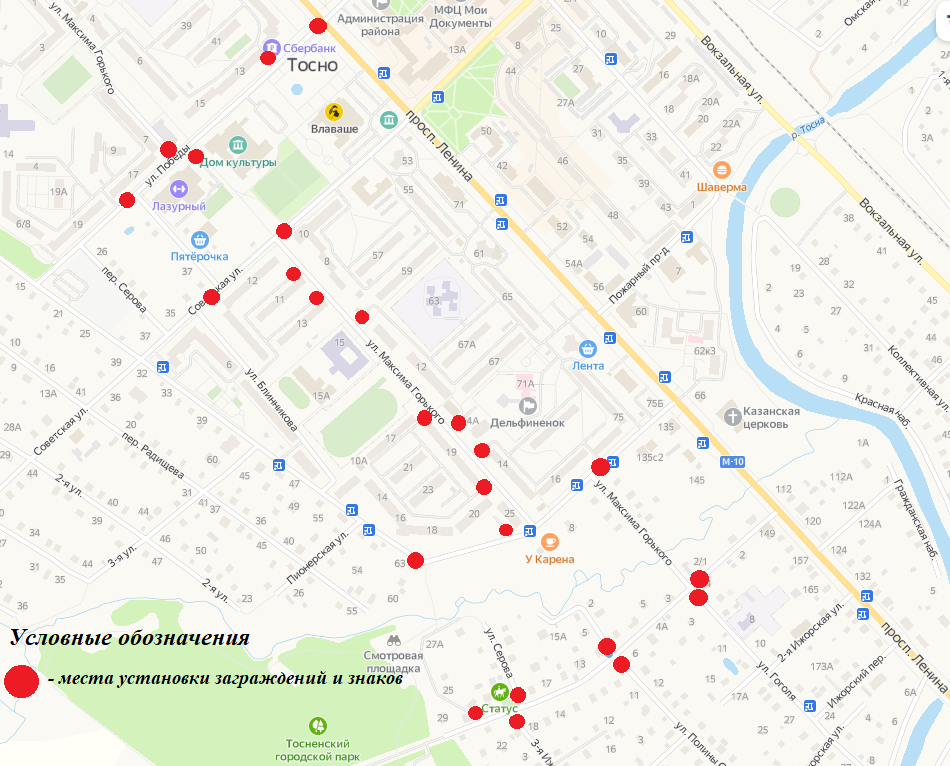 